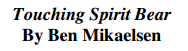 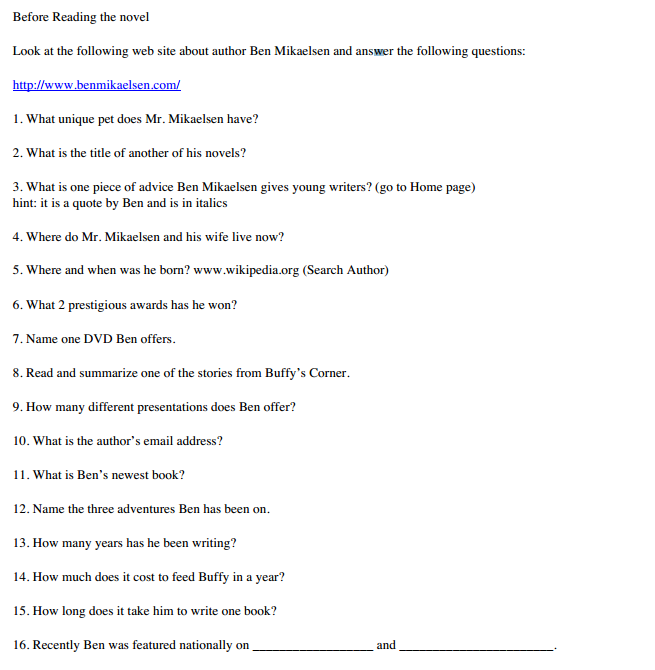 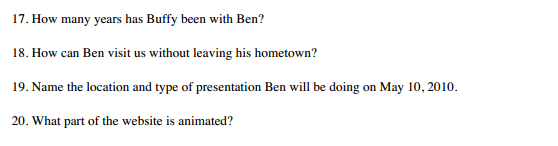                                                                  Web Quest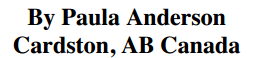 